Встреча Нового года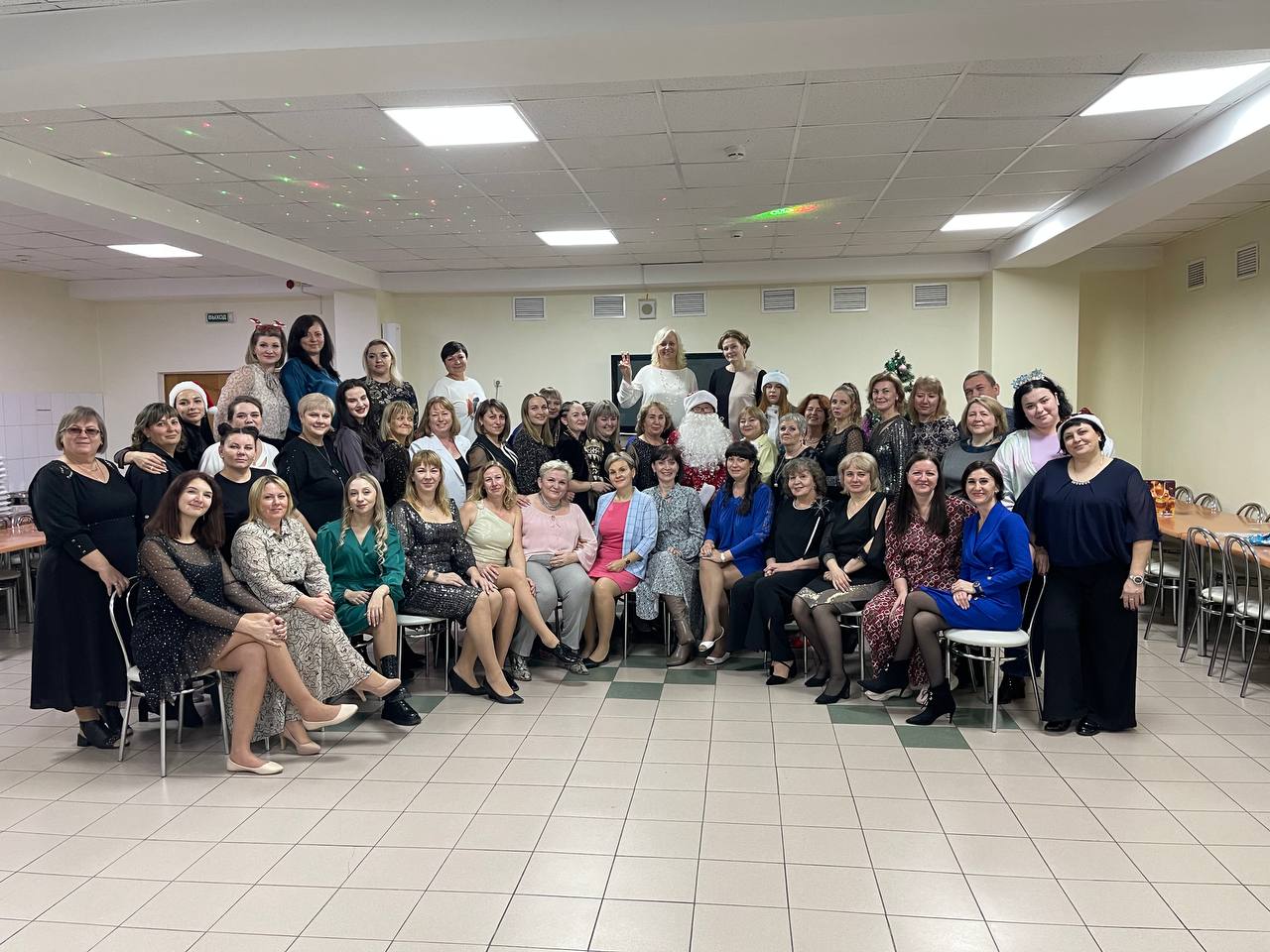 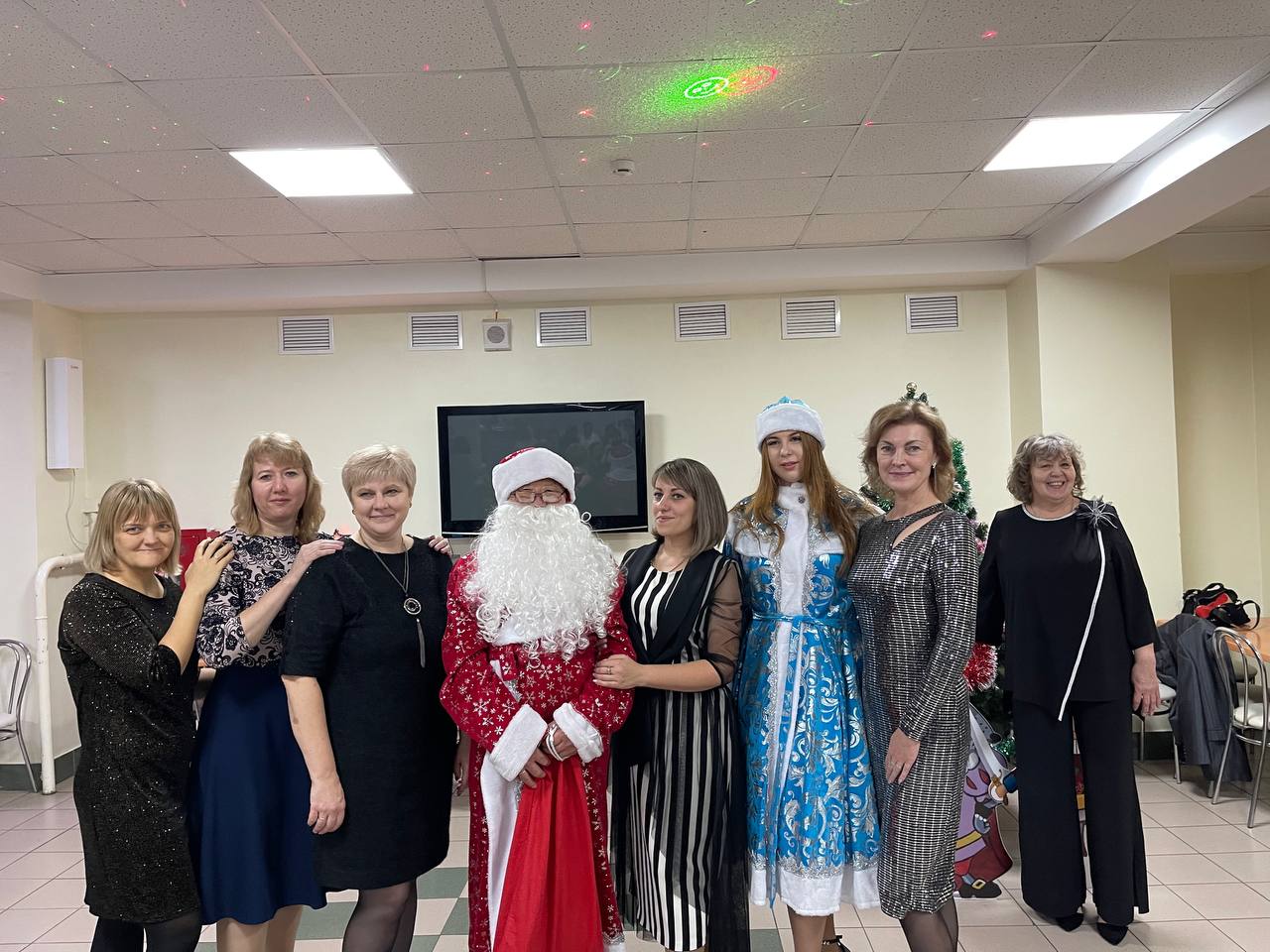 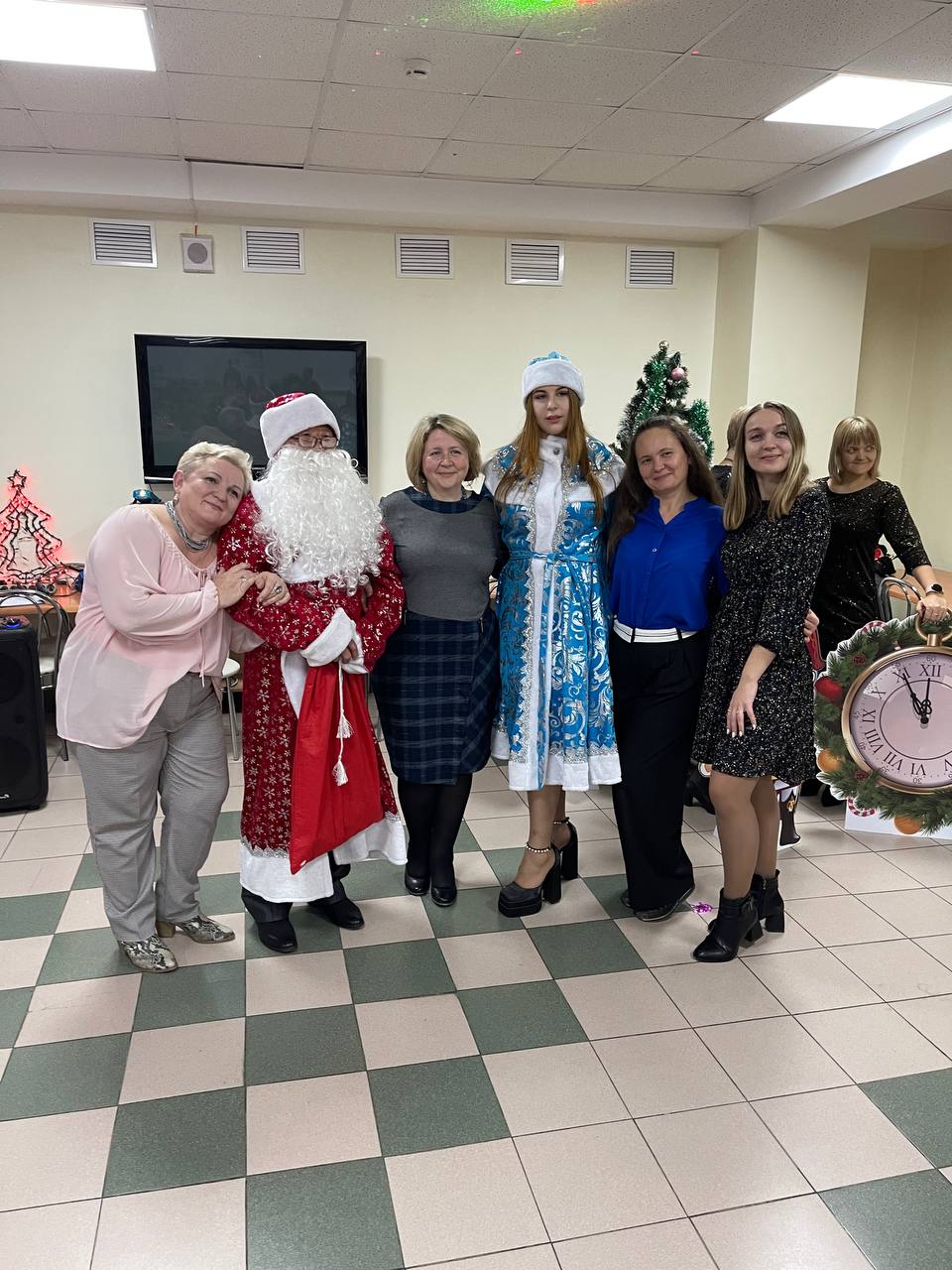 Отдых в МБУ КСОЦ «Ольгинка»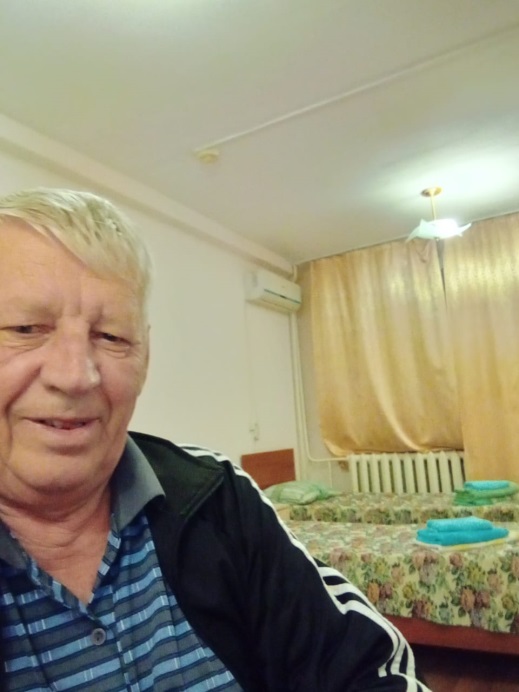 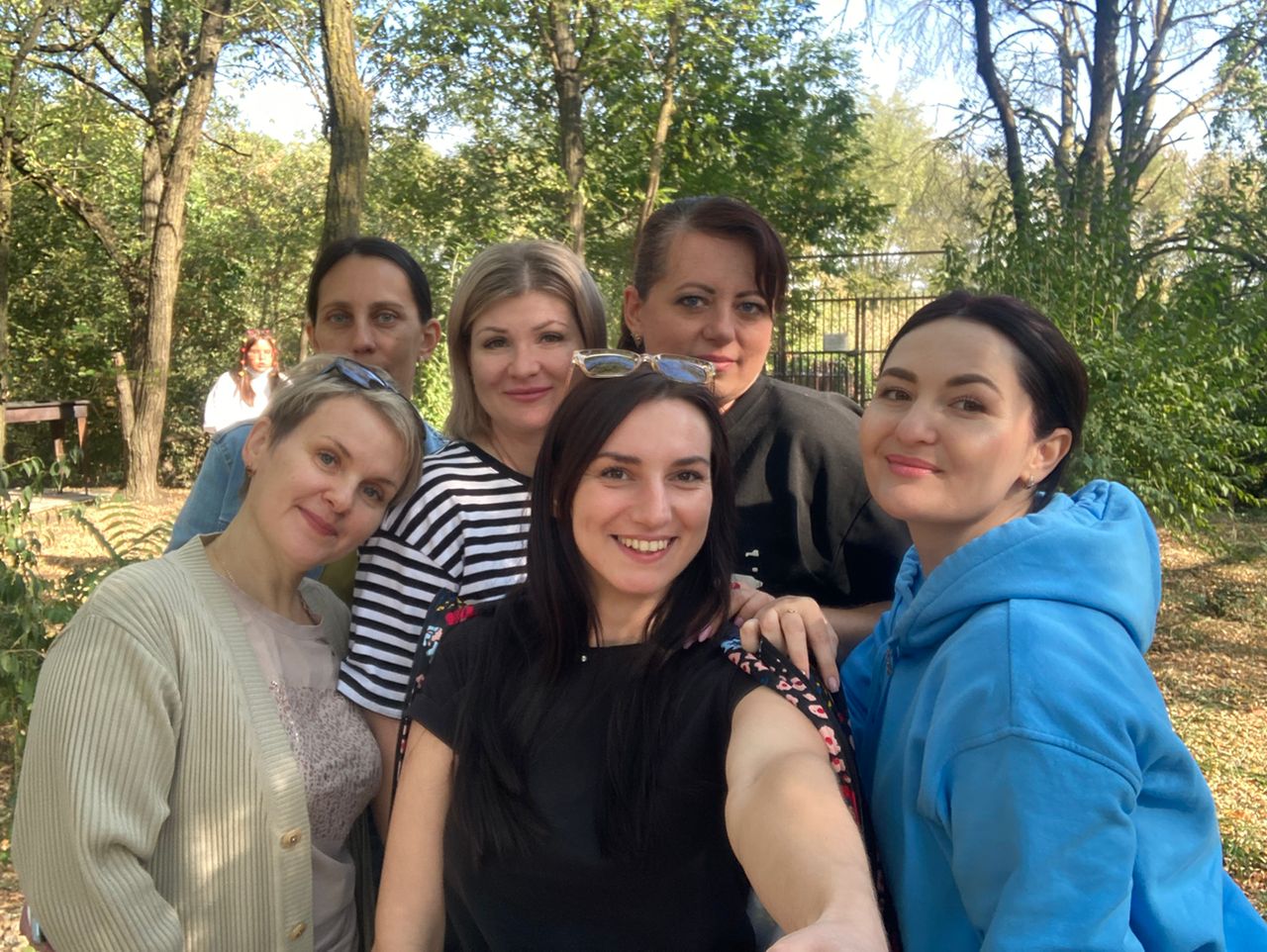 Спорт и мы